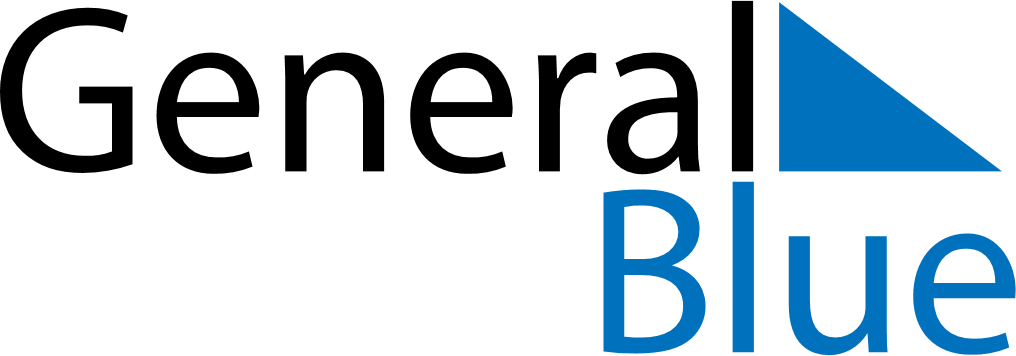 June 2018June 2018June 2018SwedenSwedenSUNMONTUEWEDTHUFRISAT123456789National Day1011121314151617181920212223Midsummer EveMidsummer Day24252627282930